name ________________ block _____  Week x Week #26M1:  3/17 – 3/24, 2017Solve each problem.  Make sure that you show ALL WORK involved in solving the problem in order to get full credit.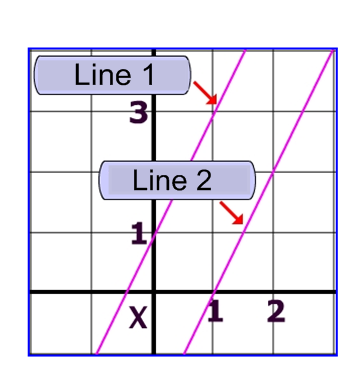 name ________________  block _____  Week x Week #26M1:  3/17 – 3/24, 2017Solve each problem.  Make sure that you show ALL WORK involved in solving the problem in order to get full credit.Write the equation of Line 1 in slope-intercept form:Write the equation of Line 2 in standard form:The number of people who own computers has increased 23.2% annually since 1990.  If half a million people owned a computer in 1990, predict how many people will own a computer in 2017.If , find the value of  .Solve:  3x – 5y = 11            5(x + y) = 5Simplify each expression completely:•  • • Write the equation of Line 1 in slope-intercept form:Write the equation of Line 2 in standard form:Write the equation of Line 1 in slope-intercept form:Write the equation of Line 2 in standard form:The number of people who own computers has increased 23.2% annually since 1990.  If half a million people owned a computer in 1990, predict how many people will own a computer in 2017.If , find the value of  .The number of people who own computers has increased 23.2% annually since 1990.  If half a million people owned a computer in 1990, predict how many people will own a computer in 2017.If , find the value of  .Solve:  3x – 5y = 11            5(x + y) = 5Simplify each expression completely:•  • • Solve:  3x – 5y = 11            5(x + y) = 5Simplify each expression completely:•  • • What is the standard equation of a line that passes through the points (5, -2) and (0, -10)?Factor each polynomial completely:• 12x2 – 11xy – y2• 8k2 + 25k + 3• 15c3 – 65c2 + 50cSolve:2w2 + 11w = 30A line passes through the point  (2,-6) and is parallel to the line that has the equation  6x – 2y = -1.  Write the equation of this line in:Point-Slope _____________________Slope-Intercept _________________Standard _______________________Solve:2w2 + 11w = 30A line passes through the point  (2,-6) and is parallel to the line that has the equation  6x – 2y = -1.  Write the equation of this line in:Point-Slope _____________________Slope-Intercept _________________Standard _______________________Factor:3x3 + 8x2 – 15x – 40 12a3 – 75aGiven the equation:              Find the slope of the line:Find the y-intercept of the line:Factor:3x3 + 8x2 – 15x – 40 12a3 – 75aGiven the equation:              Find the slope of the line:Find the y-intercept of the line:What is the standard equation of a line that passes through the points (5, -2) and (0, -10)?Factor each polynomial completely:• 12x2 – 11xy – y2• 8k2 + 25k + 3• 15c3 – 65c2 + 50cSolve:2w2 + 11w = 30A line passes through the point  (2,-6) and is parallel to the line that has the equation  6x – 2y = -1.  Write the equation of this line in:Point-Slope _____________________Slope-Intercept _________________Standard _______________________Solve:2w2 + 11w = 30A line passes through the point  (2,-6) and is parallel to the line that has the equation  6x – 2y = -1.  Write the equation of this line in:Point-Slope _____________________Slope-Intercept _________________Standard _______________________Factor:3x3 + 8x2 – 15x – 40 12a3 – 75aGiven the equation:              Find the slope of the line:Find the y-intercept of the line:Factor:3x3 + 8x2 – 15x – 40 12a3 – 75aGiven the equation:              Find the slope of the line:Find the y-intercept of the line: